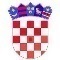 REPUBLIKA HRVATSKA                                                   31/2016 KRAPINSKO ZAGORSKA ŽUPANIJA  OPĆINA VELIKO TRGOVIŠĆE        OPĆINSKO VIJEĆEKLASA: 023-01/15-01/466UR.BROJ: 2197/05-16-05-8Veliko Trgovišće, 03.11.2016.g.Na temelju članka  48. stavka 2. Zakona o lokalnoj i područnoj (regionalnoj) samoupravi ("Narodne novine" broj 33/01, 60/01, 129/05, 109/07, 125/08, 36/09, 150/11,144/12 i 19/13 - pročišćeni tekst) i članka 35. Statuta općine Veliko Trgovišće ("Službeni glasnik KZŽ“ broj: 23/09. i 8/13.)  Općinsko vijeće općine Veliko Trgovišće na 20. sjednici održanoj dana 03. studenog 2016. godine donijelo jeO D L U K Uo suglasnosti za provedbu ulaganja na području općineVeliko Trgovišće unutar Mjere 07 „Temeljne usluge i obnova selau ruralnim područjima“ iz Programa ruralnog razvoja Republike Hrvatske za razdoblje 2014.-2020. I	Općinsko vijeće općine Veliko Trgovišće  suglasno je  s provedbom ulaganja u rekonstrukciju nerazvrstane ceste Družilovec - Sv. Juraj i sanaciju klizišta na području Općine Veliko Trgovišće,   u okviru projekta „Rekonstrukcija nerazvrstane ceste Družilovec – Sv.Juraj  i sanacija klizišta“ .Ulaganje iz stavka 1. provest će se na području općine Veliko Trgovišće,  unutar Mjere 07 „Temeljne usluge i obnova sela u ruralnim područjima „ iz Programa ruralnog razvoja Republike Hrvatske za razdoblje 2014.-2020, Podmjere 7.2. Operacije 7.2.2.  Ulaganja u građenje nerazvrstanih cesta.  IIPrilog „Opis projekta/operacije“ prilaže se ovoj Odluci i čini njezin sastavni dio.IIIOva odluka stupa na snagu   prvog slijedećeg dana od dana  objave, a objavit će se  u „Službenom glasniku Krapinsko zagorske županije“								PREDSJEDNIK							      OPĆINSKOG VIJEĆA							           Mladen Horvatin